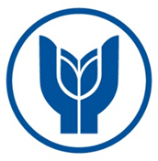 T.C. YAŞAR UNIVERSITYTELAFİ SINAVI TALEBİÖĞRENCİ BİLGİLERİÖĞRENCİ BİLGİLERİÖĞRENCİ BİLGİLERİÖĞRENCİ BİLGİLERİAdı / SoyadıAdı / SoyadıÖğrenci NoÖğrenci NoFakülte / Yüksekokul - BölümFakülte / Yüksekokul - BölümİmzaTarihTELAFİ SINAVI TALEP EDİLEN DERSLERTELAFİ SINAVI TALEP EDİLEN DERSLERTELAFİ SINAVI TALEP EDİLEN DERSLERDers Kodu Ders AdıSınav TarihiTalep Gerekçesi           Tıbbi rapor (Ekleyin)              Başka bir sınavla çakışma (Çakışan sınavın Ders Kodu ve Adını belirtin)           Kodu:                                      Adı:Talep Gerekçesi           Tıbbi rapor (Ekleyin)              Başka bir sınavla çakışma (Çakışan sınavın Ders Kodu ve Adını belirtin)           Kodu:                                      Adı:Talep Gerekçesi           Tıbbi rapor (Ekleyin)              Başka bir sınavla çakışma (Çakışan sınavın Ders Kodu ve Adını belirtin)           Kodu:                                      Adı:DEĞERLENDİRME SONUCU(Tıbbi rapora dayalı talep için Fakülte/Yüksekokul Yönetim Kurulu Kararı gerekir.)           Kabul                                                                                                          Red